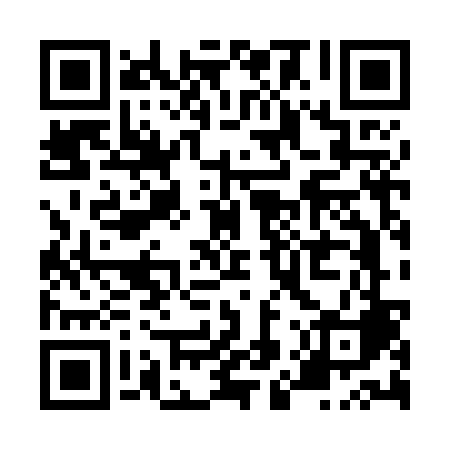 Ramadan times for Victoria, ChileMon 11 Mar 2024 - Wed 10 Apr 2024High Latitude Method: NonePrayer Calculation Method: Muslim World LeagueAsar Calculation Method: ShafiPrayer times provided by https://www.salahtimes.comDateDayFajrSuhurSunriseDhuhrAsrIftarMaghribIsha11Mon6:146:147:441:595:318:148:149:3812Tue6:166:167:451:595:308:128:129:3613Wed6:176:177:461:595:298:108:109:3414Thu6:186:187:471:585:288:098:099:3315Fri6:196:197:481:585:278:078:079:3116Sat6:206:207:491:585:268:068:069:2917Sun6:216:217:501:575:258:048:049:2818Mon6:226:227:511:575:248:038:039:2619Tue6:236:237:521:575:238:018:019:2420Wed6:246:247:531:575:228:008:009:2321Thu6:256:257:541:565:217:587:589:2122Fri6:266:267:551:565:207:577:579:2023Sat6:286:287:561:565:197:557:559:1824Sun6:296:297:571:555:187:547:549:1625Mon6:306:307:581:555:177:527:529:1526Tue6:316:317:581:555:167:507:509:1327Wed6:326:327:591:545:157:497:499:1228Thu6:336:338:001:545:147:477:479:1029Fri6:336:338:011:545:137:467:469:0830Sat6:346:348:021:545:127:447:449:0731Sun6:356:358:031:535:117:437:439:051Mon6:366:368:041:535:107:417:419:042Tue6:376:378:051:535:097:407:409:023Wed6:386:388:061:525:077:387:389:014Thu6:396:398:071:525:067:377:378:595Fri6:406:408:081:525:057:357:358:586Sat6:416:418:091:525:047:347:348:567Sun5:425:427:1012:514:036:326:327:558Mon5:435:437:1112:514:026:316:317:539Tue5:445:447:1112:514:016:296:297:5210Wed5:455:457:1212:504:006:286:287:51